Ben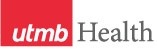 WEEKLY RELAYSWEEKLY RELAYSJan. 11, 2018YOUR DEPARTMENT NEWS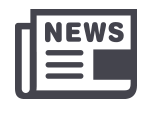 YOUR DEPARTMENT NEWSYOUR DEPARTMENT NEWSUTMB NEWS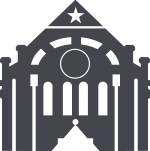 UTMB NEWSNo news to report. No news to report. No news to report. Town Hall on Jan. 24:Please plan to attend Dr. Callender’s next Town Hall Jan. 24 at noon in Levin Hall on the Galveston Campus. Online viewing options also will be available. Stay tuned for more details in Weekly Relays, iUTMB and the I Am UTMB Facebook page.Congratulations to Dr. Weaver: Dr. Scott Weaver, director of the UTMB Institute for Human Infections and Immunity and scientific director of the Galveston National Laboratory, was named as a Fellow by the National Academy of Inventors. Weaver will be inducted into the Academy on April 5 during the annual National Academy of Inventors Conference in Washington, D.C. Dr. Weaver is globally recognized for his expertise in mosquito-borne diseases, his work has been widely published and he holds nine patents in vaccine development. For more information, visit https://utmb.us/2hs.Congratulations to Dr. Shi: Dr. Pei-Yong Shi, professor of Human Genetics in UTMB’s Department of Biochemistry and Molecular Biology, was elected as a Fellow of the American Academy of Microbiology. The Academy, the honorific leadership group within the American Society for Microbiology, recognizes excellence, originality and leadership in the microbiological sciences. Congratulations MLK Community Service Award honorees:Congratulations to this year's recipients of the Martin Luther King Jr. Community Service Awards at UTMB. The winners, who were announced at the annual awards luncheon on Jan. 8, are Dr. Oluwarotimi Folorunso, Department of Pharmacology and Toxicology;  Dr. Jeff Temple, professor, psychologist and director of Behavioral Health and Research; and Lorraine Hunter-Simpson, Department of Pediatrics. The annual program honors and recognizes the contributions of UTMB faculty, students and staff who promote diversity, inclusion, community partnership, philanthropy and civic engagement. Please look for details about each award recipient in a future issue of Impact.Retail food service holiday hours:In observance of the Martin Luther King Jr. holiday on Jan. 15, several of our retail dining options will close or have altered hours. Those hours are: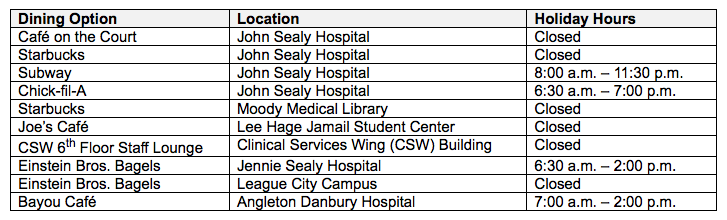 Town Hall on Jan. 24:Please plan to attend Dr. Callender’s next Town Hall Jan. 24 at noon in Levin Hall on the Galveston Campus. Online viewing options also will be available. Stay tuned for more details in Weekly Relays, iUTMB and the I Am UTMB Facebook page.Congratulations to Dr. Weaver: Dr. Scott Weaver, director of the UTMB Institute for Human Infections and Immunity and scientific director of the Galveston National Laboratory, was named as a Fellow by the National Academy of Inventors. Weaver will be inducted into the Academy on April 5 during the annual National Academy of Inventors Conference in Washington, D.C. Dr. Weaver is globally recognized for his expertise in mosquito-borne diseases, his work has been widely published and he holds nine patents in vaccine development. For more information, visit https://utmb.us/2hs.Congratulations to Dr. Shi: Dr. Pei-Yong Shi, professor of Human Genetics in UTMB’s Department of Biochemistry and Molecular Biology, was elected as a Fellow of the American Academy of Microbiology. The Academy, the honorific leadership group within the American Society for Microbiology, recognizes excellence, originality and leadership in the microbiological sciences. Congratulations MLK Community Service Award honorees:Congratulations to this year's recipients of the Martin Luther King Jr. Community Service Awards at UTMB. The winners, who were announced at the annual awards luncheon on Jan. 8, are Dr. Oluwarotimi Folorunso, Department of Pharmacology and Toxicology;  Dr. Jeff Temple, professor, psychologist and director of Behavioral Health and Research; and Lorraine Hunter-Simpson, Department of Pediatrics. The annual program honors and recognizes the contributions of UTMB faculty, students and staff who promote diversity, inclusion, community partnership, philanthropy and civic engagement. Please look for details about each award recipient in a future issue of Impact.Retail food service holiday hours:In observance of the Martin Luther King Jr. holiday on Jan. 15, several of our retail dining options will close or have altered hours. Those hours are:TOPICSLEGEND	PATIENT CARE	EDUCATION & RESEARCH	INSTITUTIONAL SUPPORT	CMC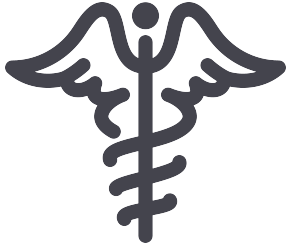 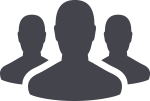 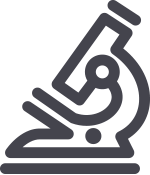 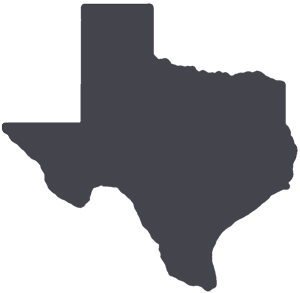 	PATIENT CARE	EDUCATION & RESEARCH	INSTITUTIONAL SUPPORT	CMC	PATIENT CARE	EDUCATION & RESEARCH	INSTITUTIONAL SUPPORT	CMC	PATIENT CARE	EDUCATION & RESEARCH	INSTITUTIONAL SUPPORT	CMCAROUND UTMB (Use the legend above to quickly find items of interest to your team)AROUND UTMB (Use the legend above to quickly find items of interest to your team)AROUND UTMB (Use the legend above to quickly find items of interest to your team)AROUND UTMB (Use the legend above to quickly find items of interest to your team)AROUND UTMB (Use the legend above to quickly find items of interest to your team)$3,000 Nursing Referral Bonus: UTMB employees are eligible for a bonus by referring a BSN- or MSN-prepared Nurse Clinician (II–V) for the Health System. If your referral is hired into a benefits-eligible position between Jan. 23 and April 23, you will receive $1,500 when he or she completes six months of service and another $1,500 when he or she completes one year of service. UTMB will hold a special-invitation hiring event in late January for RNs with a minimum of 12 months of experience. Please encourage your referrals to visit https://www.utmb.edu/careers/hiring/ to learn more about this event and to submit their resume. See https://hr.utmb.edu/recruit/referral/ for referral bonus guidelines and eligibility criteria.REMINDERMondays in March—You Decide: Each year, the Mondays in March series provides an opportunity for you to hear from UTMB executive leaders about plans and progress in Business and Finance, the Academic Enterprise and the Health System. UTMB is currently planning this year’s series and would like to hear from you regarding what topics you’d like to learn more about from UTMB’s President and Executive Vice Presidents. Please submit your ideas at http://intranet.utmb.edu/weeklyrelay/mondays-in-march.       Best Care during cold & flu season—Antimicrobial resistance: Up to 50% of antibiotic prescriptions are unnecessary or inappropriate, such as for conditions we now know to be largely caused by viruses, such as the flu, the common cold and the majority of acute upper respiratory infections (URI). However, proven infection by Group A Streptococcal disease (Strep throat) and pertussis (whooping cough) should be treated with antibiotic therapy. It is important that health care providers have a dialogue with their patients and provide education about the consequences of misusing antibiotics in viral infections, which may lead to increased costs, antimicrobial resistance and adverse effects. To help relieve symptoms of the flu, cold and URIs, be sure to drink extra water and fluids, and use a cool mist vaporizer or saline nasal spray to relieve congestion. For sore throats in older children and adults, use ice chips, sore throat spray or lozenges. Use honey to relieve coughing. Do not give honey to an infant less than 1 year of age.$3,000 Nursing Referral Bonus: UTMB employees are eligible for a bonus by referring a BSN- or MSN-prepared Nurse Clinician (II–V) for the Health System. If your referral is hired into a benefits-eligible position between Jan. 23 and April 23, you will receive $1,500 when he or she completes six months of service and another $1,500 when he or she completes one year of service. UTMB will hold a special-invitation hiring event in late January for RNs with a minimum of 12 months of experience. Please encourage your referrals to visit https://www.utmb.edu/careers/hiring/ to learn more about this event and to submit their resume. See https://hr.utmb.edu/recruit/referral/ for referral bonus guidelines and eligibility criteria.REMINDERMondays in March—You Decide: Each year, the Mondays in March series provides an opportunity for you to hear from UTMB executive leaders about plans and progress in Business and Finance, the Academic Enterprise and the Health System. UTMB is currently planning this year’s series and would like to hear from you regarding what topics you’d like to learn more about from UTMB’s President and Executive Vice Presidents. Please submit your ideas at http://intranet.utmb.edu/weeklyrelay/mondays-in-march.       Best Care during cold & flu season—Antimicrobial resistance: Up to 50% of antibiotic prescriptions are unnecessary or inappropriate, such as for conditions we now know to be largely caused by viruses, such as the flu, the common cold and the majority of acute upper respiratory infections (URI). However, proven infection by Group A Streptococcal disease (Strep throat) and pertussis (whooping cough) should be treated with antibiotic therapy. It is important that health care providers have a dialogue with their patients and provide education about the consequences of misusing antibiotics in viral infections, which may lead to increased costs, antimicrobial resistance and adverse effects. To help relieve symptoms of the flu, cold and URIs, be sure to drink extra water and fluids, and use a cool mist vaporizer or saline nasal spray to relieve congestion. For sore throats in older children and adults, use ice chips, sore throat spray or lozenges. Use honey to relieve coughing. Do not give honey to an infant less than 1 year of age.$3,000 Nursing Referral Bonus: UTMB employees are eligible for a bonus by referring a BSN- or MSN-prepared Nurse Clinician (II–V) for the Health System. If your referral is hired into a benefits-eligible position between Jan. 23 and April 23, you will receive $1,500 when he or she completes six months of service and another $1,500 when he or she completes one year of service. UTMB will hold a special-invitation hiring event in late January for RNs with a minimum of 12 months of experience. Please encourage your referrals to visit https://www.utmb.edu/careers/hiring/ to learn more about this event and to submit their resume. See https://hr.utmb.edu/recruit/referral/ for referral bonus guidelines and eligibility criteria.REMINDERMondays in March—You Decide: Each year, the Mondays in March series provides an opportunity for you to hear from UTMB executive leaders about plans and progress in Business and Finance, the Academic Enterprise and the Health System. UTMB is currently planning this year’s series and would like to hear from you regarding what topics you’d like to learn more about from UTMB’s President and Executive Vice Presidents. Please submit your ideas at http://intranet.utmb.edu/weeklyrelay/mondays-in-march.       Best Care during cold & flu season—Antimicrobial resistance: Up to 50% of antibiotic prescriptions are unnecessary or inappropriate, such as for conditions we now know to be largely caused by viruses, such as the flu, the common cold and the majority of acute upper respiratory infections (URI). However, proven infection by Group A Streptococcal disease (Strep throat) and pertussis (whooping cough) should be treated with antibiotic therapy. It is important that health care providers have a dialogue with their patients and provide education about the consequences of misusing antibiotics in viral infections, which may lead to increased costs, antimicrobial resistance and adverse effects. To help relieve symptoms of the flu, cold and URIs, be sure to drink extra water and fluids, and use a cool mist vaporizer or saline nasal spray to relieve congestion. For sore throats in older children and adults, use ice chips, sore throat spray or lozenges. Use honey to relieve coughing. Do not give honey to an infant less than 1 year of age.      The Joint Commission Questions of the Week—National Patient Safety Goal:True or False: It is acceptable to turn off clinical alarms on patient equipment if the sound is irritating? Answer: False. Alarms on critical equipment, such as pulse oximeters, portable ventilators and cardiac monitors, should not be disabled nor should alarm volumes be decreased to an inaudible level. In the event patient comfort and rest is disrupted by the alarm, the nurse can determine whether or not to lower the alarm volume at the bedside only.When is a “time out” required? Answer: Prior to any surgical and/or non-surgical invasive procedures, including procedures done in settings other than in operating/procedure areas, such as at the bedside and in clinics.When should a procedural “time out” occur? Answer: A final verification time out is conducted immediately prior to the start of a procedure. The time out involves the entire surgical team and addresses patient identity, procedure site and the specific procedure being performed. The time out should be documented in the medical record.      The Joint Commission Questions of the Week—National Patient Safety Goal:True or False: It is acceptable to turn off clinical alarms on patient equipment if the sound is irritating? Answer: False. Alarms on critical equipment, such as pulse oximeters, portable ventilators and cardiac monitors, should not be disabled nor should alarm volumes be decreased to an inaudible level. In the event patient comfort and rest is disrupted by the alarm, the nurse can determine whether or not to lower the alarm volume at the bedside only.When is a “time out” required? Answer: Prior to any surgical and/or non-surgical invasive procedures, including procedures done in settings other than in operating/procedure areas, such as at the bedside and in clinics.When should a procedural “time out” occur? Answer: A final verification time out is conducted immediately prior to the start of a procedure. The time out involves the entire surgical team and addresses patient identity, procedure site and the specific procedure being performed. The time out should be documented in the medical record.$3,000 Nursing Referral Bonus: UTMB employees are eligible for a bonus by referring a BSN- or MSN-prepared Nurse Clinician (II–V) for the Health System. If your referral is hired into a benefits-eligible position between Jan. 23 and April 23, you will receive $1,500 when he or she completes six months of service and another $1,500 when he or she completes one year of service. UTMB will hold a special-invitation hiring event in late January for RNs with a minimum of 12 months of experience. Please encourage your referrals to visit https://www.utmb.edu/careers/hiring/ to learn more about this event and to submit their resume. See https://hr.utmb.edu/recruit/referral/ for referral bonus guidelines and eligibility criteria.REMINDERMondays in March—You Decide: Each year, the Mondays in March series provides an opportunity for you to hear from UTMB executive leaders about plans and progress in Business and Finance, the Academic Enterprise and the Health System. UTMB is currently planning this year’s series and would like to hear from you regarding what topics you’d like to learn more about from UTMB’s President and Executive Vice Presidents. Please submit your ideas at http://intranet.utmb.edu/weeklyrelay/mondays-in-march.       Best Care during cold & flu season—Antimicrobial resistance: Up to 50% of antibiotic prescriptions are unnecessary or inappropriate, such as for conditions we now know to be largely caused by viruses, such as the flu, the common cold and the majority of acute upper respiratory infections (URI). However, proven infection by Group A Streptococcal disease (Strep throat) and pertussis (whooping cough) should be treated with antibiotic therapy. It is important that health care providers have a dialogue with their patients and provide education about the consequences of misusing antibiotics in viral infections, which may lead to increased costs, antimicrobial resistance and adverse effects. To help relieve symptoms of the flu, cold and URIs, be sure to drink extra water and fluids, and use a cool mist vaporizer or saline nasal spray to relieve congestion. For sore throats in older children and adults, use ice chips, sore throat spray or lozenges. Use honey to relieve coughing. Do not give honey to an infant less than 1 year of age.$3,000 Nursing Referral Bonus: UTMB employees are eligible for a bonus by referring a BSN- or MSN-prepared Nurse Clinician (II–V) for the Health System. If your referral is hired into a benefits-eligible position between Jan. 23 and April 23, you will receive $1,500 when he or she completes six months of service and another $1,500 when he or she completes one year of service. UTMB will hold a special-invitation hiring event in late January for RNs with a minimum of 12 months of experience. Please encourage your referrals to visit https://www.utmb.edu/careers/hiring/ to learn more about this event and to submit their resume. See https://hr.utmb.edu/recruit/referral/ for referral bonus guidelines and eligibility criteria.REMINDERMondays in March—You Decide: Each year, the Mondays in March series provides an opportunity for you to hear from UTMB executive leaders about plans and progress in Business and Finance, the Academic Enterprise and the Health System. UTMB is currently planning this year’s series and would like to hear from you regarding what topics you’d like to learn more about from UTMB’s President and Executive Vice Presidents. Please submit your ideas at http://intranet.utmb.edu/weeklyrelay/mondays-in-march.       Best Care during cold & flu season—Antimicrobial resistance: Up to 50% of antibiotic prescriptions are unnecessary or inappropriate, such as for conditions we now know to be largely caused by viruses, such as the flu, the common cold and the majority of acute upper respiratory infections (URI). However, proven infection by Group A Streptococcal disease (Strep throat) and pertussis (whooping cough) should be treated with antibiotic therapy. It is important that health care providers have a dialogue with their patients and provide education about the consequences of misusing antibiotics in viral infections, which may lead to increased costs, antimicrobial resistance and adverse effects. To help relieve symptoms of the flu, cold and URIs, be sure to drink extra water and fluids, and use a cool mist vaporizer or saline nasal spray to relieve congestion. For sore throats in older children and adults, use ice chips, sore throat spray or lozenges. Use honey to relieve coughing. Do not give honey to an infant less than 1 year of age.$3,000 Nursing Referral Bonus: UTMB employees are eligible for a bonus by referring a BSN- or MSN-prepared Nurse Clinician (II–V) for the Health System. If your referral is hired into a benefits-eligible position between Jan. 23 and April 23, you will receive $1,500 when he or she completes six months of service and another $1,500 when he or she completes one year of service. UTMB will hold a special-invitation hiring event in late January for RNs with a minimum of 12 months of experience. Please encourage your referrals to visit https://www.utmb.edu/careers/hiring/ to learn more about this event and to submit their resume. See https://hr.utmb.edu/recruit/referral/ for referral bonus guidelines and eligibility criteria.REMINDERMondays in March—You Decide: Each year, the Mondays in March series provides an opportunity for you to hear from UTMB executive leaders about plans and progress in Business and Finance, the Academic Enterprise and the Health System. UTMB is currently planning this year’s series and would like to hear from you regarding what topics you’d like to learn more about from UTMB’s President and Executive Vice Presidents. Please submit your ideas at http://intranet.utmb.edu/weeklyrelay/mondays-in-march.       Best Care during cold & flu season—Antimicrobial resistance: Up to 50% of antibiotic prescriptions are unnecessary or inappropriate, such as for conditions we now know to be largely caused by viruses, such as the flu, the common cold and the majority of acute upper respiratory infections (URI). However, proven infection by Group A Streptococcal disease (Strep throat) and pertussis (whooping cough) should be treated with antibiotic therapy. It is important that health care providers have a dialogue with their patients and provide education about the consequences of misusing antibiotics in viral infections, which may lead to increased costs, antimicrobial resistance and adverse effects. To help relieve symptoms of the flu, cold and URIs, be sure to drink extra water and fluids, and use a cool mist vaporizer or saline nasal spray to relieve congestion. For sore throats in older children and adults, use ice chips, sore throat spray or lozenges. Use honey to relieve coughing. Do not give honey to an infant less than 1 year of age.DID YOU KNOW?
In the fight against the worldwide obesity epidemic, UTMB researchers are developing a promising drug that has been shown to selectively shrink excess fat by increasing fat cell metabolism. The drug significantly reduces body weight and blood cholesterol levels without lowering food intake in obese mice, according to a recent study published in Biochemical Pharmacology. You can read more about this groundbreaking discovery at https://utmb.us/2ht. DID YOU KNOW?
In the fight against the worldwide obesity epidemic, UTMB researchers are developing a promising drug that has been shown to selectively shrink excess fat by increasing fat cell metabolism. The drug significantly reduces body weight and blood cholesterol levels without lowering food intake in obese mice, according to a recent study published in Biochemical Pharmacology. You can read more about this groundbreaking discovery at https://utmb.us/2ht. 